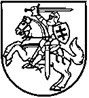 LIETUVOS RESPUBLIKOS ENERGETIKOS MINISTRASįsakymasDĖL 2014–2020 METŲ EUROPOS SĄJUNGOS FONDŲ INVESTICIJŲ VEIKSMŲ PROGRAMOS 6 PRIORITETO „DARNAUS TRANSPORTO IR PAGRINDINIŲ TINKLŲ INFRASTRUKTŪROS PLĖTRA“ 06.3.1-LVPA-V-103 priemonĖS „Elektros perdavimo sistemos modernizavimas ir plėtra“ IŠ EUROPOS SĄJUNGOS STRUKTŪRINIŲ FONDŲ LĖŠŲ SIŪLOMŲ BENDRAI FINANSUOTI VALSTYBĖS PROJEKTŲ SĄRAŠO NR.2 PATVIRTINIMO2016 m. liepos 5 d. Nr. 1-196VilniusVadovaudamasis Atsakomybės ir funkcijų paskirstymo tarp institucijų, įgyvendinant 2014–2020 metų Europos Sąjungos struktūrinių fondų investicijų veiksmų programą, taisyklių, patvirtintų Lietuvos Respublikos Vyriausybės 2014 m. birželio 4 d. nutarimu Nr. 528 „Dėl Atsakomybės ir funkcijų paskirstymo tarp institucijų, įgyvendinant 2014–2020 metų Europos sąjungos struktūrinių fondų investicijų veiksmų programą patvirtinimo“, 6.2.9 papunkčiu, Valstybės projektų atrankos tvarkos aprašo, patvirtinto Lietuvos Respublikos energetikos ministro 2015 m. sausio 29 d. įsakymu Nr. 1–21 „Dėl Valstybės projektų atrankos tvarkos aprašo patvirtinimo“, 27 ir 28 punktais ir 2014–2020 metų Europos Sąjungos fondų investicijų veiksmų programos 6 prioriteto „Darnaus transporto ir pagrindinių tinklų infrastruktūros plėtra“ 06.3.1-LVPA-V-103 priemonės „Elektros perdavimo sistemos modernizavimas ir plėtra“ projektų finansavimo sąlygų aprašo Nr. 2, patvirtinto Lietuvos Respublikos energetikos ministro 2016 m. gegužės 30 d. įsakymu Nr. 1-172 „Dėl 2014–2020 metų Europos Sąjungos fondų investicijų veiksmų programos 6 prioriteto „Darnaus transporto ir pagrindinių tinklų infrastruktūros plėtra“ 06.3.1-LVPA-V-103 priemonės „Elektros perdavimo sistemos modernizavimas ir plėtra“ projektų finansavimo sąlygų aprašo Nr. 2 patvirtinimo“, 54 punktu,t v i r t i n u 2014–2020 metų Europos Sąjungos fondų investicijų veiksmų programos 6 prioriteto „Darnaus transporto ir pagrindinių tinklų infrastruktūros plėtra“ 
06.3.1-LVPA-V-103 priemonės „Elektros perdavimo sistemos modernizavimas ir plėtra“ iš Europos Sąjungos struktūrinių fondų lėšų siūlomų bendrai finansuoti valstybės projektų sąrašą
 Nr. 2 (pridedama).Energetikos ministras								Rokas Masiulis